Вывод данных из Quik 7.27.2.1  в Анализатор.Quik 7.27.2.1   брокера «Открытие».Процедура установки связи выполняется в учётной записи «Пользователь».Для Quik  и OptionFVV.exe ранее в учётной записи «Admin» был установлен флажок «Запускать от имени администратора».Процедура вывода данных из Quik в Анализатор выполняется в соответствии с Инструкцией, размещённой в файле «Руководство-по-эксплуатации-на-OptionFVV.pdf». Расположение программ Quik и OptionFVV.exe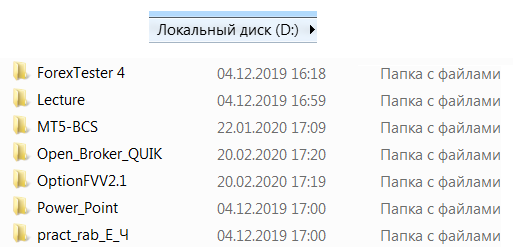 1. Запустить Анализатор: в папке OptionFVV2.1 кликнуть файл OptionFVV.exe.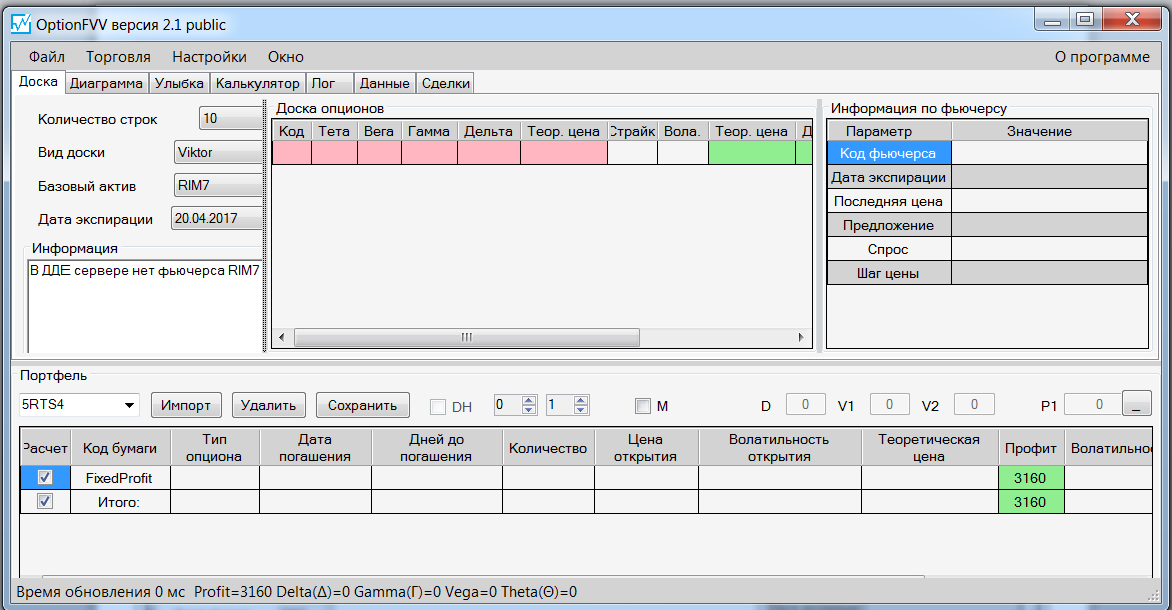 2.  В программе Анализатор ввести значение параметра «Путь до Quik»: В окне Анализатора в строке меню кликнуть пункт «Настройки» - В открывшемся окне кликнуть вкладку «Торговля» - В открывшемся окне найти имя папки, в которой находятся все файлы Quik – Кликнуть клавишу «Применить».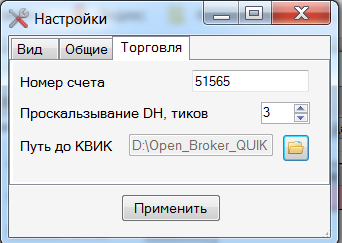 3. Запустить Quik.4. Запустить процедуру  вывода данных из таблицы «Текущие торги»  Quik  в Анализатор.- Для поля таблицы «Текущие торги» вызвать контекстное меню – В появившемся списке кликнуть пункт «Вывод через DDE сервер». В появившемся окне ввести необходимые данные.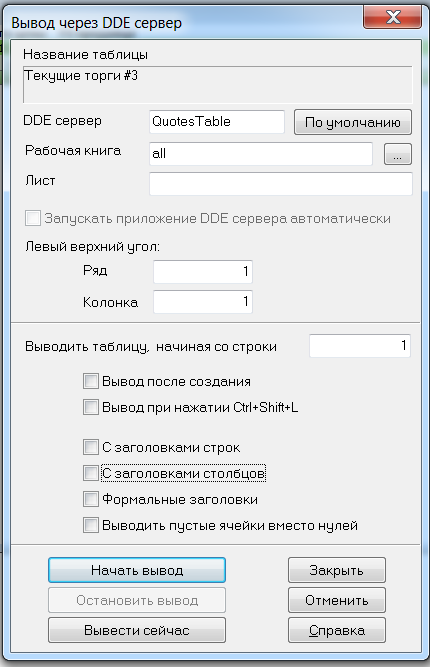 Кликаю клавишу «Начать вывод».Становится активной клавиша «Остановить вывод».Через 57,88 сек Quik  выдаёт сообщение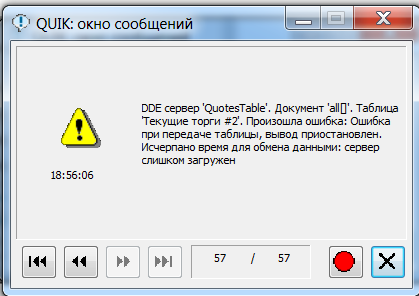 Выдаётся второе сообщение, полагаю OC Windows 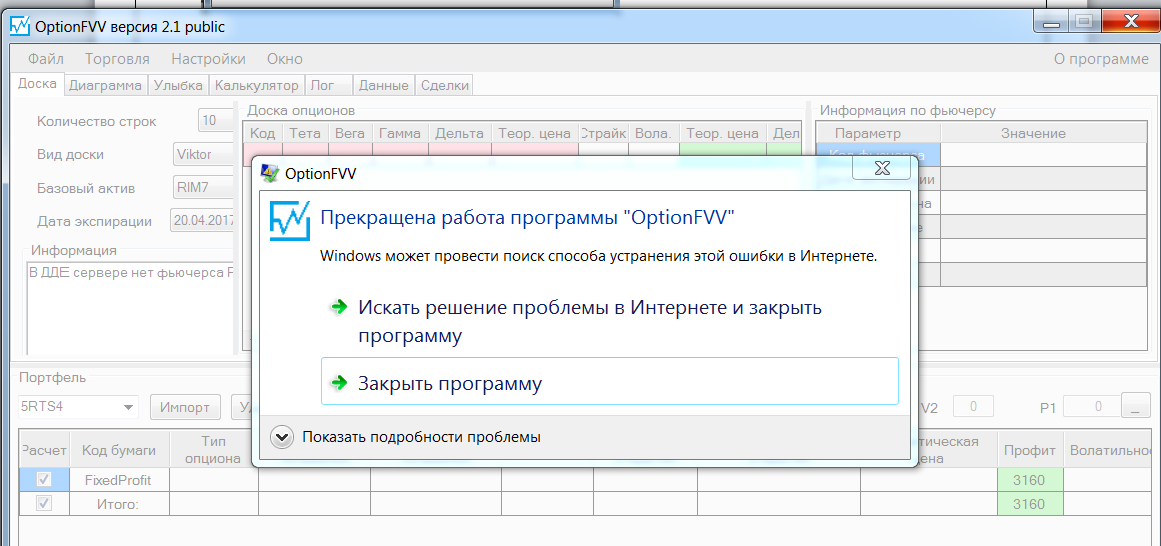 